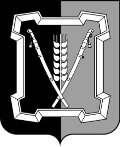 СОВЕТ  КУРСКОГО  МУНИЦИПАЛЬНОГО  ОКРУГАСТАВРОПОЛЬСКОГО КРАЯРЕШЕНИЕ28 мая 2021 г.                               ст-ца Курская                                            № 205Об исполнении бюджета муниципального образования Полтавского сельсовета Курского района Ставропольского края за 2020 год	В соответствии с Федеральным законом от 06 октября 2003 г. № 131-ФЗ «Об общих принципах организации местного самоуправления в Российской Федерации», Законом Ставропольского края от 31 января 2020 г. № 9-кз «О преобразовании муниципальных образований, входящих в состав Курского муниципального района Ставропольского края, и об организации местного самоуправления на территории Курского района Ставропольского края», на основании решения  Совета Курского муниципального округа Ставрополь-ского края  от 30 сентября 2020 г. № 8 «О вопросах правопреемства»,	Совет Курского муниципального округа Ставропольского края РЕШИЛ:	1. Утвердить отчет об исполнении бюджета муниципального образования Полтавского сельсовета Курского района Ставропольского края (далее - местный бюджет) за 2020 год по доходам в сумме 24 456,73 тыс. рублей и по расходам в сумме 28 497,01 тыс. рублей, с превышением расходов над доходами в сумме 4 040,28 тыс. рублей и со следующими показателями:          доходы местного бюджета по кодам классификации доходов за 2020 год  согласно приложению № 1 к настоящему решению;	расходы  местного бюджета по разделам и подразделам, целевым статьям и видам расходов классификации расходов бюджета бюджетной классификации Российской Федерации в ведомственной структуре расходов местного бюджета за 2020 год  согласно приложению № 2 к настоящему решению;  	расходы местного бюджета по разделам и подразделам классификации расходов бюджета бюджетной классификации Российской Федерации в структуре расходов местного бюджета за 2020 год согласно приложению № 3 к настоящему решению; 	источники финансирования дефицита местного бюджета по классификации за 2020 год согласно приложению № 4 к настоящему решению;	сведения о численности работников администрации муниципального образования Полтавского сельсовета Курского района Ставропольского края и работников муниципального учреждения культуры «Полтавский Культурно-досуговый центр» за 2020 год  и фактических затратах на их денежное содержание, согласно приложению № 5 к настоящему решению;	отчет об использовании бюджетных ассигнований резервного фонда администрации муниципального образования Полтавского сельсовета Кур-ского района Ставропольского края за 2020 год согласно приложению № 6 к настоящему решению;	отчет о предоставленных муниципальных гарантиях муниципального образования Полтавского сельсовета Курского района Ставропольского края за 2020 год согласно приложению № 7 к настоящему решению;	отчет о состоянии муниципального долга муниципального образования Полтавского сельсовета Курского района Ставропольского края за 2020 год согласно приложению № 8 к настоящему решению.           2. Настоящее решение вступает в силу со дня его официального опубликования (обнародования).ДОХОДЫместного бюджета по кодам классификации доходовза 2020 год                                                                                                                              (тыс.руб.)РАСХОДЫместного бюджета по разделам и подразделам, целевым статьями видам расходов классификации расходов бюджета бюджетнойклассификации Российской Федерации в ведомственнойструктуре расходов местного бюджета за 2020 год (тыс. рублей)РАСХОДЫместного бюджета по разделам и подразделам классификации расходов бюджета бюджетной классификации Российской Федерации в структуре расходов местного бюджета за 2020 год (тыс. рублей)ИСТОЧНИКИфинансирования дефицита местного бюджета по классификации за 2020 год(тыс. рублей)СВЕДЕНИЯ о численности работников администрации муниципального образования Полтавского сельсовета Курского района Ставропольского края и работников муниципального учреждения культуры «Полтавский Культурно-досуговый центр» за 2020 год  и фактических затратах на их денежное содержаниеОТЧЕТоб использовании бюджетных ассигнований резервного фонда муниципального образования Полтавского сельсовета Курского района Ставропольского края за 2020 годОТЧЕТ о предоставленных муниципальных гарантияхмуниципального образования Полтавского сельсовета Курского района Ставропольского краяза  2020 год	Муниципальные гарантии Курского муниципального района Ставропольского края не предоставлялись.Отчето состоянии муниципального долгамуниципального образования Полтавского сельсовета Курского района Ставропольского краяза 2020 годПредседатель Совета Курскогомуниципального округа Ставропольского края                                                 А.И.Вощанов Глава Курского  муниципального округа  Ставропольского края                                                                             С.И.Калашников                                                                          Приложение № 1                                                                        к решению совета Курскогомуниципального округаСтавропольского краяот            . №Код бюджетной классификации Российской ФедерацииНаименование доходовУтверждено решением Совета Курского муниципального округа Ставропольского края с учетом изменений на 2020 годИсполне-ние за 2020 годПроцент исполнения к принятому плану12345000 1 00  00000 00 0000 000Налоговые и неналоговые доходы9721,699958,72102,44000 1 01 00000 00 0000 000НАЛОГИ НА ПРИБЫЛЬ, ДОХОДЫ1932,001681,5787,04000 1 01 02000 01 0000 110Налоги на доходы физических лиц1932,001681,5787,04000 1 01 02010 01 0000 110Налог на доходы физических лиц с доходов, источником которых является налоговый агент, за исключением доходов, в отношении которых исчисление и уплата налога осуществляется в соответствии со статьями 227, 227.1 и 228 Налогового кодекса Российской Федерации1932,001681,5787,04000 1 03 00000 00 0000 000НАЛОГИ НА ТОВАРЫ (РАБОТЫ, УСЛУГИ), РЕАЛИЗУЕМЫЕ НА ТЕРРИТОРИИ РОССИЙСКОЙ ФЕДЕРАЦИИ3028,612704,5589,30000 1 03 02000 01 0000 110Акцизы по подакцизным товарам (продукции), производимым на территории Российской Федерации3028,612704,5589,30000 1 03 02231 01 0000 110Доходы от уплаты акцизов на дизельное топливо, подлежащие распределению между бюджетами субъектов Российской Федерации и местными бюджетами с учетом установленных дифференцированных нормативов отчислений в местные бюджеты1371,051247,4490,98000 1 03 02241 01 0000 110Доходы от уплаты акцизов на моторные масла для дизельных и (или) карбюраторных (инжекторных) двигателей, подлежащие распределению между бюджетами субъектов Российской Федерации и местными бюджетами с учетом установленных дифференцированных нормативов отчислений в местные бюджеты10,308,9286,63000 1 03 02251 01 0000 110Доходы от уплаты акцизов на автомобильный бензин, подлежащие распределению между бюджетами субъектов Российской Федерации и местными бюджетами с учетом установленных дифференцированных нормативов отчислений в местные бюджеты1878,951678,1689,31000 1 03 02261 01 0000 110Доходы от уплаты акцизов на прямогонный бензин, подлежащие распределению между бюджетами субъектов Российской Федерации и местными бюджетами с учетом установленных дифференцированных нормативов отчислений в местные бюджеты-231,69-229,9799,26000 1 05 00000 00 0000 000НАЛОГИ НА СОВОКУПНЫЙ ДОХОД786,502006,23255,08000 1 05 03000 01 0000 110Единый сельскохозяйственный налог786,502006,23255,08000 1 05 03010 01 0000 110Единый сельскохозяйственный налог786,502006,23255,08000 1 06 00000 00 0000 000НАЛОГИ НА ИМУЩЕСТВО3898,093518,4890,26000 1 06 01000 00 0000 110Налог на имущество физических лиц670,95497,7674,19000 1 06 01030 10 0000 110Налог на имущество физических лиц, взимаемый по ставкам, применяемым к объектам налогообложения, расположенным в границах сельских поселений670,95497,7674,19000 1 06 06000 00 0000 110Земельный налог3227,143020,7293,60000 1 06 06030 00 0000 110Земельный налог с организаций613,16703,08114,67000 1 06 06033 10 0000 110Земельный налог с организаций, обладающих земельным участком, расположенным в границах сельских поселений613,16703,08114,67000 1 06 06040 00 0000 110Земельный налог с физических лиц2613,982317,6488,66000 1 06 06043 10 0000 110Земельный налог с физических лиц, обладающих земельным участком, расположенным в границах сельских поселений2613,982317,6488,66000 1 08 00000 00 0000 000ГОСУДАРСТВЕННАЯ ПОШЛИНА18,896,3733,72000 1 08 04000 01 0000 110Государственная пошлина за совершение нотариальных действий (за исключением действий, совершаемых консульскими учреждениями Российской Федерации)18,896,3733,72000 1 08 04020 01 0000 110Государственная пошлина за совершение нотариальных действий должностными лицамиорганов местного самоуправления, уполномоченными в соответствии с законодательными актами Российской Федерации на совершение нотариальных действий18,896,3733,72000 1 11 00000 00 0000 000ДОХОДЫ ОТ ИСПОЛЬЗОВАНИЯ ИМУЩЕСТВА, НАХОДЯЩЕГОСЯ В ГОСУДАРСТВЕННОЙ И МУНИЦИПАЛЬНОЙ СОБСТВЕННОСТИ46,6031,5267,64000 1 11 05000 00 0000 120Доходы, получаемые в виде арендной либо иной платы за передачу в возмездное пользование государственного и муниципального имущества (за исключением имущества бюджетных и автономных учреждений, а также имущества государственных и муниципальных унитарных предприятий, в том числе казенных)46,6031,5267,64000 1 11 05020 00 0000 120Доходы, получаемые в виде арендной платы за земли после разграничения государственной собственности на землю, а также средства от продажи права на заключение договоров аренды указанных земельных участков  (за исключением земельных участков бюджетных и автономных учреждений)9,600,000,00000 1 11 05025 10 0000 120Доходы, получаемые в виде арендной платы, а также средства от продажи права на заключение договоров аренды за земли, находящиеся в собственности сельских поселений (за исключением земельных участков муниципальных бюджетных и автономных учреждений)9,600,000,00000 1 11 05030 00 0000 120Доходы от сдачи в аренду имущества, находящегося в оперативном управлении органов государственной власти, органов местного самоуправления, государственных внебюджетных фондов и созданных ими учреждений (за исключением имущества бюджетных и автономных учреждений)37,0031,5285,19000 1 11 05035 10 0000 120Доходы от сдачи в аренду имущества, находящегося в оперативном управлении органов управления сельских поселений и созданных ими учреждений (за исключением имущества муниципальных бюджетных и автономных учреждений)37,0031,5285,19000 1 13 00000 00 0000 000ДОХОДЫ ОТ ОКАЗАНИЯ ПЛАТНЫХ УСЛУГ (РАБОТ) И КОМПЕНСАЦИИ ЗАТРАТ ГОСУДАРСТВУ10,0010,00100,00000 1 13 01000 00 0000 130Доходы от оказания платных услуг (работ)10,0010,00100,00000 1 13 01990 00 0000 130Прочие доходы от оказания платных услуг (работ)10,0010,00100,00000 1 13 01995 10 2000 130Прочие доходы от оказания платных услуг (работ) получателями средств бюджетов сельских поселений10,0010,00100,00000 1 16 00000 00 0000 000ШТРАФЫ, САНКЦИИ, ВОЗМЕЩЕНИЕ УЩЕРБА1,0010,00100,00000 1 16 07010 00 0000 140Штрафы, неустойки, пени, уплаченные в случае просрочки исполнения поставщиком (подрядчиком, исполнителем) обязательств, предусмотренных государственным (муниципальным) контрактом1,000,000,00000 1 16 07010 10 0000 140Штрафы, неустойки, пени, уплаченные в случае просрочки исполнения поставщиком (подрядчиком, исполнителем) обязательств, предусмотренных муниципальным контрактом, заключенным муниципальным органом, казенным учреждением сельского поселения1,000,000,00000 2 00 00000 00 0000 000БЕЗВОЗМЕЗДНЫЕПОСТУПЛЕНИЯ14809,4014498,0197,90000 2 02 00000 00 0000 000БЕЗВОЗМЕЗДНЫЕ ПОСТУПЛЕНИЯ ОТ ДРУГИХ БЮДЖЕТОВ БЮДЖЕТНОЙ СИСТЕМЫ РОССИЙСКОЙ ФЕДЕРАЦИИ14809,4014498,0197,90000 2 02 10000 00 0000 150Дотации бюджетам бюджетной системы Российской Федерации13034,7513034,75100000 2 02 10000 10 0000 150Дотации на выравнивание бюджетной обеспеченности13034,7513034,75100000 2 02 15001 10 0000 150Дотации бюджетам поселений на выравнивание бюджетной обеспеченности25,8025,80100000 2 02 15002 10 0000 150Дотации бюджетам сельских поселений на поддержку мер по обеспечению сбалансированности бюджетов46,1146,11100000 2 02 16001 10 0000 150Дотации бюджетам сельских поселений на выравнивание бюджетной обеспеченности из бюджетов муниципальных районов12962,8412962,84100000 2 19 00000 00 0000 150Возврат прочих субсидий, субвенций и иных межбюджетных трансфертов, имеющих целевое назначение, прошлых лет0,00000 2 19 60010 00 0000 150Возврат прочих субсидий, субвенций и иных межбюджетных трансфертов, имеющих целевое назначение, прошлых лет0,00000 2 19 60010 10 0000 150Возврат прочих субсидий, субвенций и иных межбюджетных трансфертов, имеющих целевое назначение, прошлых лет из бюджетов сельских поселений-3113,90-3113,90100000 2 19 60010 10 0000 150Возврат прочих субсидий, субвенций и иных межбюджетных трансфертов, имеющих целевое назначение, прошлых лет из бюджетов сельских поселений3113,902802,5190,00000 2 02 35000 00 0000 150Субвенции бюджетам бюджетной системы Российской Федерации232,98232,98100000 2 02 35118 00 0000 150Субвенции бюджетам на осуществление первичного воинского учета на территориях, где отсутствуют военные комиссариаты232,98232,98100000 2 02 35118 10 0000 150Субвенции бюджетам сельских поселений на осуществление первичного воинского учета на территориях, где отсутствуют военные комиссариаты232,98232,98100000 2 02 40000 00 0000 150Иные межбюджетные трансферты1541,671541,67100000 2 02 49999 00 0000 150Прочие межбюджетные трансферты, передаваемые бюджетам1541,671541,67100000 2 02 49999 10 0000 150Прочие межбюджетные трансферты, передаваемые бюджетам сельских поселений из бюджетов муниципальных районов  на осуществление части полномочий по вопросам местного значения в соответствии с заключенными соглашениями790,58790,58100000 2 02 49999 10 1159 150Прочие межбюджетные трансферты, передаваемые бюджетам (проведение в 2020 году мероприятий по преобразованию муниципальных образований Ставропольского края)751,09751,09100000 8 50 00000 00 0000 000ВСЕГО24531,0924456,7399,70Приложение 2к решению совета Курскогомуниципального округаСтавропольского краяот            2021 г. №Наименование ГлРзПРЦСРВРУтверждено решением совета Курского муниципального округа Ставропольского края с учетом изменений на 2020 годИсполнениеза 2020 годПроцент исполнения к принятому плану123456789Всего расходы32095,5128497,0188,79Администрация муниципального образования Полтавского сельсовета201----32095,5128497,0188,79Общегосударственные вопросы20101---7782,006902,6588,79Функционирование высшего должностного лица субъекта Российской Федерации и муниципального образования2010102--907,30831,2491,62Обеспечение деятельности администрации Курского муниципального района Ставропольского края и администраций поселений Курского района Ставропольского края201010251 0 00 00000-907,30831,2491,62Не программные расходы в рамках обеспечения деятельности главы Курского муниципального района Ставропольского края и глав муниципальных образований Курского района Ставропольского края201010251 2 00 00000-907,30831,2491,62Расходы на обеспечение функций органов местного самоуправления Курского района Ставропольского края201010251 2 00 10010-41,5541,55100Расходы на выплаты персоналу государственных (муниципальных)органов201010251 2 00 1001012041,5541,55100Расходы на выплаты по оплате труда работников органов местного самоуправления Курского района Ставропольского края201010251 2 00  10020-865,75789,6991,21Расходы на выплаты персоналу государственных (муниципальных)органов201010251 2 00  10020120865,75789,6991,21Функционирование Правительства Российской Федерации, высших исполнительных органов государственной власти субъектов Российской Федерации, местных администраций2010104--5163,394653,2490,12Обеспечение деятельности администрации Курского муниципального района Ставропольского края и администраций поселений Курского района Ставропольского края201010451 0 00 00000-5163,394653,2490,12Не программные расходы в рамках обеспечения деятельности администрации Курского муниципального района Ставропольского края и администраций поселений Курского района Ставропольского края201010451 1 00 00000-5163,394653,2490,12Расходы на обеспечение функций органов местного самоуправления Курского района Ставропольского края201010451 1 00 10010-1228,41773,7462,99Расходы на выплаты персоналу государственных (муниципальных)органов201010451 1 00 10010120191,97153,7580,09Иные закупки товаров, работ и услуг для обеспечения государственных (муниципальных) нужд201010451 1 00 10010240956,44582,1860,87Уплата налогов, сборов и иных платежей201010451 1 00 1001085080,0037,8147,26Расходы на выплаты по оплате труда работников органов местного самоуправления Курского района Ставропольского края201010451 1 00 10020-3934,983879,598,59Расходы на выплаты персоналу государственных (муниципальных)органов201010451 1 00 100201203934,983879,598,59Обеспечение деятельности финансовых, налоговых и таможенных органов и органов финансового (финансово-бюджетного) надзора2010106--36,8536,85100Обеспечение деятельности администрации Курского муниципального района Ставропольского края и администраций поселений Курского района Ставропольского края201010651 0 00 00000-36,8536,85100Не программные расходы в рамках обеспечения деятельности администрации Курского муниципального района Ставропольского края и администраций поселений Курского района Ставропольского края201010651 1 00 00000-36,8536,85100Межбюджетные трансферты из бюджетов поселений, передаваемые бюджету муниципального района, на осуществление части полномочий по решению вопросов местного значения в соответствии с заключенными соглашениями201010651 1 00 90040-36,8536,85100Иные межбюджетные трансферты201010651 1 00 9004054036,8536,85100Другие общегосударственные вопросы2010113--1674,461381,3282,49Обеспечение деятельности администрации Курского муниципального района Ставропольского края и администраций поселений Курского района Ставропольского края201011351 0 00 00000-918,37702,4176,48Не программные расходы в рамках реализации государственных (муниципальных) функций, связанных с общегосударственным (муниципальным) управлением201011351 3 00 00000-908,23692,2776,22Расходы связанные с общегосударственным (муниципальным) управлением201011351 3 00 10040-737,55536,6672,76Иные закупки товаров, работ и услуг для обеспечения государственных (муниципальных) нужд201011351 3 00 10040240407,95207,065,76Исполнение судебных актов Российской Федерации и мировых соглашений по возмещению причиненного вреда201011351 3 00 10040830324,07324,07100Уплата иных платежей201011351 3 00 100408505,535,53100Расходы на уплату взносов на капитальный ремонт общего имущества в многоквартирных домах201011351 3 00 20520-20,6813,7466,41Иные закупки товаров, работ и услуг для обеспечения государственных (муниципальных) нужд201011351 3 002052024020,6813,7466,41Мероприятия по подготовке и проведению прзднования 75-й годовщины Победы в Великой Отечественной войне 1941-1945 годов201011351 3 00 20620-150,00141,8794,58Иные закупки товаров, работ и услуг для обеспечения государственных (муниципальных) нужд201011351 3 00 20620240150,00141,8794,58Финансовое обеспечение мероприятий, связанных с предотвращением влияния ухудшения экономической ситуации на развитие отраслей экономики, с профилактикой и устранением последствий распространения коронавирусной инфекции, а также на иные цели, определенные адми-нистрацией Курского муниципального района Ставропольского края и адми-нистрациями муниципальных образований Курского района Ставропольского края201011351 6 00 00000-10,1410,14100Профилактика и устранение последствий распространения коронавирусной инфекции на территории Курского района Ставропольского края201011351 6 00 22381-10,1410,14100Прочая закупка товаров, работ и услуг201011351 6 00 2238124010,1410,14100Реализация функций, связанных с обеспечением национальной безопасности и правоохранительной деятельности в поселениях Курского района Ставропольского края201011355 0 00 0000-5,000,000Не программные расходы в рамках реализации функций, связанных с обеспечением национальной безопасности и правоохранительной деятельности в поселениях Курского района Ставропольского края  20101 1355 1 00 0000-5,000,000Мероприятия по профилактике терроризма, национального и религиозного экстремизма на территории Курского района Ставропольского края201011355 1 00 20260-5,000,000Иные закупки товаров, работ и услуг для обеспечения государственных (муниципальных) нужд201011355 1 00 202602405,000,000Реализация иных функции201011360 0 00 00000-751,09678,9190,39Непрограммные мероприятия201011360 1 00 00000-751,09678,9190,39Проведение в 2020 году мероприятий по преобразованию муниципальных образований Ставропольского края201011360 1 00 78300-751,09678,9190,39Фонд оплаты труда государственных (муниципальных) органов201011360 1 00 78300120257,12257,12100Прочая закупка товаров, работ и услуг201011360 1 00 7830024078,226,047,72Пособия, компенсации и иные социальные выплаты гражданам, кроме публичных нормативных обязательств201011360 1 00 78300320415,75415,75100Национальная оборона20102---232,98232,98100Мобилизационная и вневойсковая подготовка2010203--232,98232,98100Обеспечение деятельности администрации Курского муниципального района Ставропольского края и администраций поселений Курского района Ставропольского края201020351 0 00 00000-232,98232,98100Не программные расходы в рамках создания условий для эффективного выполнения полномочий органами местного самоуправления муниципального района и муниципальными образованиями поселений Курского района Ставропольского края201020351 4 00 00000-232,98232,98100Осуществление первичного воинского учета на территориях, где отсутствуют военные комиссариаты201020351 4 00 51180-232,98232,98100Расходы на выплаты персоналу государственных (муниципальных)органов201020351 4 00 51180120232,98232,98100Национальная безопасность и правоохранительная деятельность20103---95,0050,0052,63Защита населения и территории от чрезвычайных ситуаций природного и техногенного характера, гражданская оборона2010309--40,000,000Расходы связанные с организацией и осуществлением мероприятий по территориальной обороне и гражданской обороне, защите населения и территории муниципального района  и поселений от чрезвычайных ситуаций природного и техногенного характера и обеспечению первичных мер пожарной безопасности в границах населенных пунктов Курского района Ставропольского края201030954 0 00 00000-40,000,000Не программные расходы по защите населения и территории от чрезвычайных ситуаций природного и техногенного характера, гражданской обороне201030954 1 00 00000-40,000,000Мероприятия по предупреждению и ликвидации последствий чрезвычайных ситуаций в границах поселений Курского района Ставропольского края201030954 1 00 20170-40,000,000Иные закупки товаров, работ и услуг для обеспечения государственных (муниципальных) нужд201030954 1 00 2017024040,000,000Другие вопросы в области национальной безопасности и правоохранительной деятельности2010314--55,0050,0090,91Реализация функций, связанных с обеспечением национальной безопасности и правоохранительной деятельности в поселениях Курского района Ставропольского края201031455 0 00 00000-55,0050,0090,91Не программные расходы в рамках реализации функций, связанных с обеспечением национальной безопасности и правоохранительной деятельности в поселениях Курского района Ставропольского края  201031455 1 00  00000-50,0050,00100Мероприятия по оказанию поддержки гражданам и их объединениям, участвующим в охране общественного порядка , создания условий для деятельности народных дружин201031455 1 00 20430-50,0050,00100Иные закупки товаров, работ и услуг для обеспечения государственных (муниципальных) нужд201031455 1 00 2043012050,0050,00100Не программные расходы в рамках реализации функций, связанных с совершенствованием организации деятельности в области противодействия коррупции201031455 2 00 00000-5,000,000Организация мероприятий, направленных на противодействие коррупции в органах местного самоуправления201031455 2 00 20500-5,000,000Иные закупки товаров, работ и услуг для обеспечения государственных (муниципальных) нужд201031455 2 00 205002405,000,000Национальная экономика20104---7419,186126,8082,58Дорожное хозяйство (дорожные фонды)2010409--6618,615332,2380,56Реализация функций, связанных с поддержкой дорожного хозяйства в поселениях Курского района Ставропольского края201040956 0 00 00000-6618,615332,2380,56Непрограммные расходы в рамках реализации функций, связанных с поддержкой дорожного хозяйства в поселениях Курского района Ставропольского края201040956 1 00 00000-6618,615332,2380,56Мероприятия по содержанию и ремонту автомобильных дорог общего пользования местного значения201040956 1 00 20220-6618,615332,2380,56Иные закупки товаров, работ и услуг для обеспечения государственных (муниципальных) нужд201040956 1 00 202202406618,615332,2380,56Другие вопросы в области национальной экономики2010412--800,57794,5799,25Обеспечение деятельности администрации Курского муниципального района Ставропольского края и администраций поселений Курского района Ставропольского края201041251 0 00 00000-800,57794,5799,25Не программные расходы в рамках создания условий для эффективного выполнения полномочий органами местного самоуправления муниципального района и муниципальными образованиями поселений  Курского района Ставропольского края201041251 4 00 00000-800,57794,5799,25Мероприятия на осуществление полномочий по утверждению генеральных планов поселения, правил землепользования и застройки201041251 4 00 20440-800,57794,5799,25Иные закупки товаров, работ и услуг для обеспечения государственных (муниципальных) нужд201041251 4 00 20440240800,57794,5799,25Жилищно-коммунальное хозяйство20105---1429,73813,3556,89Коммунальное хозяйство2010502--45,000,000Реализация функций, связанных с поддержкой жилищно-коммунального хозяйства в поселениях Курского района Ставропольского края201050257 0 00 00000-45,000,000Не программные расходы в рамках реализаций функций, связанных с поддержкой жилищно-коммунального хозяйства в поселениях Курского района Ставропольского края201050257 1 00 00000-45,000,000Мероприятия по содержанию объектов жилищно-коммунального назначения201050257 1 00 20360-45,000,000Иные закупки товаров, работ и услуг для обеспечения государственных (муниципальных) нужд201050257 1 00 2036024045,000,000Благоустройство2010503--1384,73813,3558,74Реализация функций, связанных с благоустройством территорий поселений Курского района Ставропольского края201050358 0 00 00000-1384,73813,3558,74Не программные расходы в рамках реализации функций, связанных с благоустройством территорий поселений Курского района Ставропольского края201050358 1 00 00000-1384,73813,3558,74Мероприятия по уличному освещению территории поселений201050358 1 00 20400-528,73501,0394,76Иные закупки товаров, работ и услуг для обеспечения государственных (муниципальных) нужд201050358 1 00 20400240528,73501,0394,76Мероприятия по организации и содержанию мест захоронения (кладбищ)201050358 1 00 20410-6,000,000Иные закупки товаров, работ и услуг для обеспечения государственных (муниципальных) нужд201050358 1 00 204102406,000,000Прочие мероприятия по благоустройству территории поселений201050358 1 00 20420-850,00312,3236,74Иные закупки товаров, работ и услуг для обеспечения государственных (муниципальных) нужд201050358 1 00 20420240850,00312,3236,74Культура, кинематография20108---15136,2714370,9294,94Культура2010801--15136,2714370,9294,94Обеспечение деятельности дворцов и домов культуры, других учреждений культуры и средств массовой информации поселений Курского района Ставропольского края201080153 0 00 00000-15136,2714370,9294,94Не программные расходы в рамках обеспечения деятельности дворцов и домов культуры, других учреждения культуры и средств массовой информации поселений Курского района Ставропольского края201080153 1 00 00000-15136,2714370,9294,94Обеспечение деятельности учреждений (оказание услуг) в сфере культуры и кинематографии201080153 1 00 11250-11796,9911357,7896,28Расходы на выплаты персоналу казенных учреждений201080153 1 00 1125011010201,2010059,3298,61Иные закупки товаров, работ и услуг для обеспечения государственных (муниципальных) нужд201080153 1 00 112502401525,791269,4583,20Уплата налогов, сборов и иных платежей201080153 1 00 1125085070,0029,0141,44Мероприятия по софинансированию  расходов на проведение ремонта  памятников и мемориальных комплексов, увековечивающих память погибших в годы Великой Отечественной войны  201080153 1 00 20450-77,8863,1381,06Иные закупки товаров, работ и услуг для обеспечения государственных (муниципальных) нужд201080153 1 00 2045024077,8863,1381,06Проведение ремонта, восстановление и реставрация наиболее значимых и находящихся в неудовлетворительном состоянии воинских захоронений, памятников и мемориальных комплексов, увековечивающих память погибших в годы Великой Отечественной войны, за счет средств местного бюджета201080153 1 00 S6650-3261,402950,0190,45Иные закупки товаров, работ и услуг для обеспечения государственных (муниципальных) нужд201080153 1 00 S66502403261,402950,0190,45Социальная политика2011000--0,350,3189,88Охрана семьи и детства2011004--0,350,3189,88Обеспечение деятельности администрации Курского муниципального района Ставропольского края и администраций поселений Курского района Ставропольского края201100451 0 00 00000-0,350,3189,88Не программные расходы в рамках обеспечения деятельности администрации Курского муниципального района Ставропольского края и администраций поселений Курского района Ставропольского края201010451 1 00 00000-0,350,3189,88Расходы на выплаты по оплате труда работников органов местного самоуправления Курского района Ставропольского края201100451 1 00 10020-0,350,3189,88Расходы на выплаты персоналу государственных (муниципальных)органов201100451 1 00 100201200,350,3189,88Приложение 3к решению совета Курскогомуниципального округаСтавропольского краяот            2021 г. №Наименование РзПрУтверждено решением совета Курского муниципального округа Ставропольского края с учетом изменений на 2020 годИсполнение за 2020 год% исполнения123456Всего расходы32095,5128497,0188,79Общегосударственные вопросы01-7782,006902,6588,70Функционирование высшего должностного лица субъекта Российской Федерации и муниципального образования0102907,30831,2491,62Функционирование Правительства Российской Федерации, высших исполнительных органов государственной власти субъектов Российской Федерации, местных администраций01045163,394653,2490,12Обеспечение деятельности финансовых, налоговых и таможенных органов и органов финансового (финансово-бюджетного) надзора010636,8536,85100Другие общегосударственные вопросы01131674,461381,3282,49Национальная оборона02-232,98232,98100Национальная оборона0203232,98232,98100Национальная безопасность и правоохранительная деятельность03-95,0050,0052,63Защита населения и территории от чрезвычайных ситуаций природного и техногенного характера, гражданская оборона030940,000,000Мероприятия по профилактике терроризма  и религиозного экстремизма031455,0050,0090,91Национальная экономика04-7419,186126,8082,58Дорожное хозяйство (дорожные фонды)04096618,615332,2380,56Другие вопросы в области национальной экономики0412800,57794,5799,25Жилищно-коммунальное хозяйство05-1429,73813,3556,89Коммунальное хозяйство050245,000,000Благоустройство05031384,73813,3558,74Культура, кинематография08-15136,2714370,9294,94Культура080115136,2714370,9294,94Социальная политика10-0,350,3189,88Охрана семьи и детства10040,350,3189,88Приложение № 4к решению совета Курскогомуниципального округаСтавропольского краяот            2021 г. №НаименованиеКод бюджетной классификацииУтверждено решением Совета Курского муни-ципального округа Ставро-польского края с учетом изменений на 2020 годИсполнение за 2020 годВсего доходов бюджета муниципального образования Полтавского сельсовета Курского района Ставропольского края24531,0924456,73Всего расходов бюджета муниципального образования Полтавского сельсовета Курского района Ставропольского края32095,5128497,01Всего источников финансирования дефицита бюджета муниципального образования Полтавского сельсовета Курского района Ставропольского края-7564,42-4040,28Изменение остатков средств на счетах по учету средств бюджета504 01 05 00 00 00 0000 000-7564,42-4040,28Приложение № 5к решению совета Курскогомуниципального округаСтавропольского краяот            2021 г. №за 2020 годза 2020 годЧисленность (чел.)Денежное содержание (тыс. руб.)работники администрации муниципального образования Полтавского сельсовета Курского района Ставропольского края135717,46Работники МУК «Полтавский КДЦ»2511357,78Приложение № 6к решению совета Курскогомуниципального округаСтавропольского краяот            2021 г. №№ п/пПоказателиСумма (тыс. руб.)1.Остаток средств резервного фонда на 01.01.202002.Утверждено в бюджете муниципального образования Полтавского сельсовета Курского района Ставропольского края на 2020 год360,403.Утверждено в бюджете муниципального образования Полтавского сельсовета Курского района Ставропольского края с учетом изменений на 2020 год0,00Май 2020 год14,14Июнь 2020 год31,69Июль 2020 год264,05Август 2020 год50,524.Остаток средств резервного фонда на 01.01.20210,00Приложение № 7к решению совета Курскогомуниципального округаСтавропольского краяот            2021 г. №Приложение № 8к решению совета Курскогомуниципального округаСтавропольского краяот            2021 г. №№п/пПоказателиСумма(тыс. рублей)1.Остаток муниципального долга на 01 января 2020 г.02.Утверждено в бюджете муниципального образования Полтавского сельсовета Курского района Ставропольского края заимствование ссуд, кредитов и др. на 2020 год03.Позаимствовано средств в бюджет муниципального образования Полтавского сельсовета Курского  района Ставропольского края (ссуд, кредитов и др.) в 2020 году04.Остаток муниципального долга на 01 января 2021 г.0